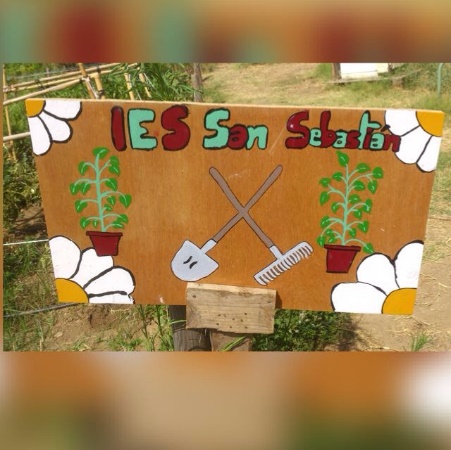 Huelva, 31 de Enero de 2018Huerto EcológicoIES San SebastiánEn Huelva,  se reúnen los integrantes  del  Proyecto de Formación en Centro de  “Mi huerto ecológico”, siendo los asistentes: Olga López, Generoso Rozas, Rocío Lepe, Joaquín del Campo, Cesáreo Rodríguez, Miguel Ángel Criado,   M. Alfonso Romero, José Antonio Castilla, Lupe del Toro,  Juan Cano, Juan J. Correa,  Monserrat Medina, Alejandro Ruiz, Mª Teresa González, Manuel Jesús Caro, Loreto Pérez, Rodrigo Gómez, Alfonso Rodriguez, Antonio Jiménez, Manuel Bort, Laura Dávila, Ana Isabel Tallón Anguita, José Mª Orrego Vega, Jesús Manuel Romero García, Joaquin Donoso Ramón, Miguel Angel Galvez  Borrero, Sandra Peña Murillo, Paqui López Castilleja¸ Carmen Caballero Bravo,  Alfonso, Rosario Santos Garrido, Javier Montes Martínez, Juan José Muñoz Maillo, Santiago Dominguez Zapico, Fco. Javier Fernandez Heras, Mª del Rocío Recio Robledo, Francisco Ponce Pérez, Salvador Calderón de Anta, Antonio y Pilar Carmona.Para tratar el siguiente Orden del día:Actuaciones realizadas. Calendario del Huerto.Presentar un Proyecto de Innovación del huertoRuegos y preguntasCon respecto al primer punto,  se informa  las actuaciones que se han realizado y de las que se están llevando a cabo:Siguiendo con el segundo punto del calendario para ir con los alumnos a huerto, se expone a continuación el que ha sido aprobado por los distintos profesores implicados: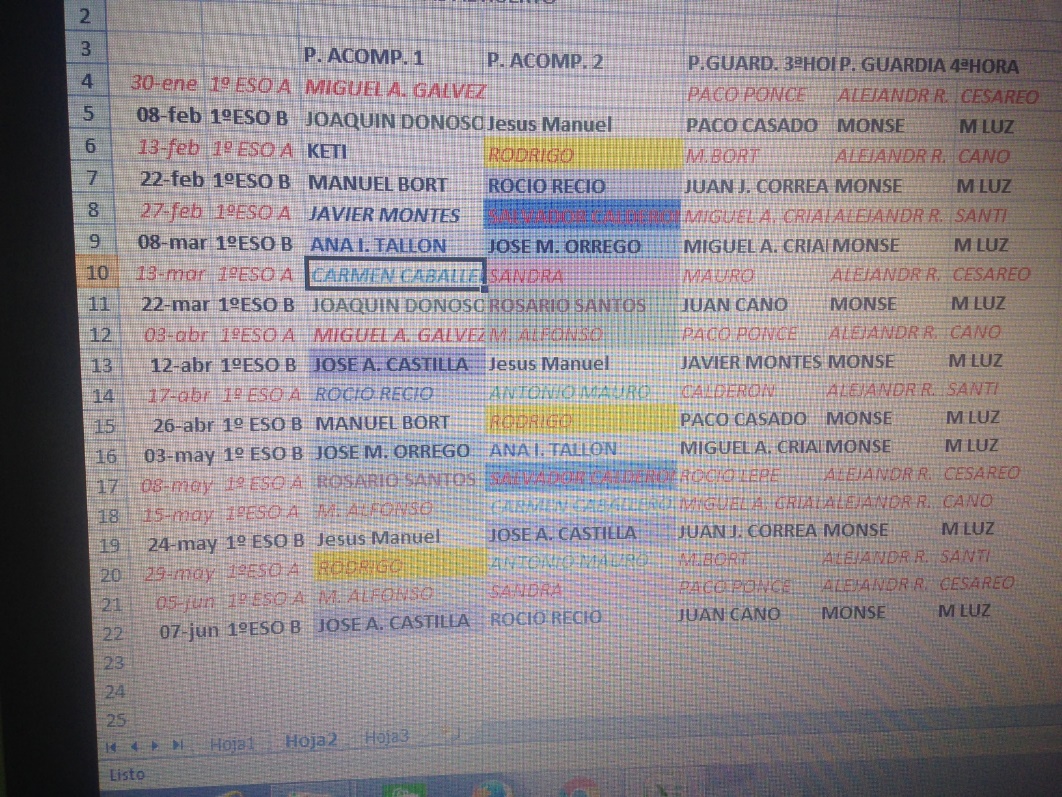 Calendario del Huerto.Continuando con el siguiente punto, se expone la posibilidad de Presentar un Proyecto de Innovación del huerto, y que tenemos hasta el día 28 de Febrero para presentarlo. Los profesores que quieran participar, lo deben decidir en la próxima semana.Con respecto al último punto, no hay ningún ruego ni pregunta.Y sin más asuntos que tratar en esta reunión, se da por finalizada y se comenta que el acta se subirá a la Plataforma Colabora. Indicadores de seguimiento y valoración- Acuerdo y decisiones de los grupos que van asistir al huerto.REALIZADO- Propuestas al Centro para trabajar en el huerto, con la aprobación del Consejo EscolarREALIZADO- Establecer condiciones con los alumnos para asistir al huerto y realizar el documento.REALIZADO-  Explicar el  funcionamiento de la plataforma Colabora a los nuevos profesores que se incorporan al Grupo.EN PROCESO- Practicar el uso de la Plataforma Colabora.EN PROCESO- Búsqueda de  bibliografía sobre el cultivo ecológico REALIZADO-Impartición de charlas sobre el cultivo ecológico (modo videos)REALIZADOBúsqueda de videos especializado y proyección de éstosREALIZADO-Recibir la informaciónREALIZADO- Realización de videos tutorialesEN PROCESO- Comentar las lecturas y videos recomendadas sobre los huertos escolares ecológicosREALIZADO- Informar a  los padres de la experiencia del huerto en tutoría.REALIZADO- Revisar las autorizaciones para que los alumnos realicen la experiencia en el huertoREALIZADO- Revisar las autorizaciones para que las imágenes se puedan subir al blog y a la Web del CentroREALIZADO- Búsqueda de tipos de encuestas de percepción.REALIZADO-Elaborar  encuestas de percepción de la agricultura ecológica a los alumnos, antes de iniciar la experiencia.REALIZADO-Elaborar  encuestas sobre el conocimiento de la biodiversidad.REALIZADO- Pasar la encuesta on-line a los alumnos.REALIZADO- Estudiar los resultados de la encuestaEN PROCESO- Compra de semillas, plantones y estiércol. EN PROCESO- Búsqueda de parámetros de estudio de suelosREALIZADO- Búsqueda de parámetros de estudio de  aguaREALIZADO- Búsqueda de parámetros de estudio de  compostREALIZADO- Compra  de material de laboratorio.EN PROCESO- Aprender a realizar la analíticaEN PROCESOElaborar un manual de las analíticas de suelo y agua.EN PROCESO- Conocer el funcionamiento de los aparatos digitales de  la caseta meteorológica.EN PROCESO- Instalación de la caseta meteorológica digital.REALIZADOMantenimiento de la caseta digital.EN PROCESO- Toma de parámetros meteorológicos.EN PROCESO.- Estudio de los parámetros meteorológicos.EN PROCESO- Estudio de la biodiversidad del parque moret.EN PROCESO- Búsqueda de claves de identificación de plantas.REALIZADO- Realizar un cuadernillo para los alumnos de identificación de plantas.REALIZADORealizar un herbario en papel recicladoEN PROCESORealización de un cuaderno fotográfico de invertebrados.EN PROCESO- Realizar un protocolo de reciclaje de papelREALIZADO- Realizar un taller de reciclaje de papel.EN PROCESO- Reciclar vasos de agua de plástico  y prepararlos para sembrar semillas.EN PROCESO- Búsqueda y selección de  productos ecológicos para evitar plagas en el huertoEN PROCESO- Realizar el “diario del huerto”, subiendo al blog del huerto las diferentes actuaciones.EN PROCESO- Ir al huerto y hacer el seguimiento de los trabajos que se realicen.EN PROCESO- Mantenimiento del huerto.EN PROCESO- Hacer guardias con los alumnos que no van al huertoEN PROCESO- Hacer un estudio para colocar un sistema de riegoEN PROCESO- Entrar con los  alumnos  en el blog EN PROCESO- Buscar canciones del huerto en español y subirlas al blogEN PROCESO- Buscar canciones del huerto en inglés y subirlas al blogEN PROCESO- Buscar recetas, seleccionarlas y subirlas.EN PROCESO - Traducir recetas a inglésEN PROCESOBúsqueda de conversión de raciones de alimentos a gramos.REALIZADO- Búsqueda de tablas de alimentosREALIZADO- Búsqueda de programas y/o páginas web de estudios nutricionales REALIZADO- Hacer un estudio nutricional y energético de alguna de las recetasEN PROCESO- Realizar estudio de las dietas de alumnos y profesores.EN PROCESO- Elaborar un manual de analíticas de nutrientes.REALIZADO- Realizar la analítica de nutrientes.REALIZADO- Realizar redacciones  de los trabajos en el huerto.REALIZADO- Seleccionar las mejores redacciones.EN PROCESO- Realizar un eco-diccionario en inglés.EN PROCESO- Ilustrar el eco-diccionarioEN PROCESO- Realizar una campaña de venta de productos ecológicos: ESCAPARATEREALIZADO- Buscar información de fichas de trabajos de diferentes materias para trabajar con los alumnos en el aula.EN PROCESO- Contextualizar las fichasEN PROCESO- Buscar información de posturas adecuadas para trabajar en el huerto.EN PROCESO-Seleccionar la información y realizar fichas para trabajar las posturas adecuadas.EN PROCESO- Buscar información sobre la organización y ética en el trabajo.EN PROCESO- Contextualizar la información en el trabajo del huerto.EN PROCESOTrabajar con los alumnos la organización y ética en el trabajo del huerto.EN PROCESO- Buscar App de móvil sobre huertos ecológicos y de biodiversidad.EN PROCESO- Recopilación del material fotográfico, videos y trabajos del huerto de cursos anteriores.EN PROCESO- Seguimiento de los resultados académicos.EN PROCESO- Seguimiento semanal del número de amonestacionesEN PROCESO- Búsqueda de tipos de encuestas de percepción a posterioriEN PROCESO- Búsqueda de encuestas de percepción para el profesorado.EN PROCESO- Realizar sesiones informativas  de las actuaciones desarrolladas del proyecto por departamentosEN PROCESO- Subir a la plataforma COLABORA, todos los documentos y trabajos que se vayan generando.EN PROCESO